1. GAIA: INPERIALISMOA0. SarreraEuroparrak mundua zabaltzen eta inperioak sortzen hasten dira, eta gainontzeko potentziak ere lurrak hartzen saiatuko dira.Espainiak eta Portugalek Amerika, Afrika eta Asia konkistatuko dituzte. Europako beste herrialdeak beraien koloniak sortzen jarraituko dute.Koloniak hartzearen ondorioz gatazkak (XVIII-XIX)Europarren artean lasaitasuna egoteko 1884/5 legea koloniak hartzerakoan.Europarrek mundura zabaltzeko modu ezberdinak: 1870 era arte (bertatik baliabideak hartu). Esplotazio kolonial ez formala. Metropoliek ez dituzte koloniak zuzenean kudeatzen; interes ekonomikoak eta merkataritza harremanak nagusi.1870etik aurrera (bertara pertsona bat eraman hori kontrolatzeko). Industrializaziorekin bater, kolonien gaineko kontrol pltikoa. Menpekotasun formala, lurren gaineko administrazioa ezarri. Indar bidez (kostu handia)1945 ostean, deskolonizazioa (Independentzia lortzea kolonietatik)1.Inperialismoa: inperioaren antolaketaInperialismoa XIX. mendean zehar erabiltzen hasi zen terminoa da, zein, mendebaldeko estatuetan handitasuna ea zabalkundea justifikatzeko erabiltzen zuten, garai klasikoak gogoratuz.Inguruko lurrean eta nazioarteko konkista.Inperialismoak politikan, ekonmian, gizartean, kultura eta beste hainbat esparrutan eragiten du.BHk zeresan handia zuen inperialismoan, ontziteriaren %45a bere esku zegoelako. Beraz, itsasoan eta munduan nagusi zen BH.Europaren nagusigoaren zergatiak:Industrializazioa. Produkzio igoera, merkatu berrien bila.Teknologiaren garrantzia. Armak eta garraioa.Europaren nagusigo historikoa munduan. Amerika deskubritu eta kokistatu. Eta zibilizatu; mundu europartzeko (zibilizatzeko) beharra, mendebaldeko ohituretara ekarri. Gizon zuriaren nagusigoa, gainontzekoen gainetikDarwinismo sozialaPotentzien lehia, nazioartean zabaldu. Europa txiki gertu.Estatua, nazio-estatua, inperio bihurtu.Interpretazio ekonomikoa(K)Marxismoak (eztabaidatua):Kapitalismoak beharrezkoa du inerialismoaEtekinek handitu. Merkataritzaren hazkundea eta hazkunde ekonomikoak harreman berriak sortu: soberakinak esportatu eta lehengaiak kanpotik erakartzen hasi.Garaiko buruzagiek argi: estatuaren mugak zabaltzea beharrezkoa ekonomia indartzeko. Industria nagusi, merkatuak zabaldu beharra. Europaren inbertsioek mundua (ekonomia) Europaren mesedetan antolatu. Espezializazioak egin: Europaren eta kolonien aretan, menpekotasun harremanak ezarriEuropa industrian espezializatzen, industria ondasunak ekoitzi eta lehengaiak kontsumitu.Koloniek, industria ondasunak kontsumitu nahi baina lehengaiak produzitu. Desoreka handia; indusria ondasunakbalio altuagoa. Europak munduko ekonomian eta merkataritzan agindu.Merkataritza baantza desorekatua.Europarrek europarrei gehien erosi eta saldu. Konpetentzia egon arren, bezero onenak, idustria gaietan.Interpretazio geo-politiko-ideologikoak- Azalpen ekonomikoaren adinako indarra- Europar estatuek politika inperialista (boterea) erabili nagusiagoa ezartzeko. Botere harreman berriak eraiki  diskurtso batean oinarrituta  munduan zabalduko dira.- Besteen hazkundeak ekiditeko, koloniak zabaldu. (Errusiar Inperioaren hazkundea ekiditeko, Otomandar Inperioak koloniak zabaldu).- Arrazakeria, europar estatuen nazionalismoa indartu eta zabaldu; eta ideologia berria arrazakeriarekin nahastu. Arraza nagusitasuna zutela pentsatu eta hala gainontzekoi erakutsi.-Aurretik jada europarrak besteak baino hobeak sentitu  Jarrera hauekin bakoitzak bere herrialdearen aldeko sentimendua plazaratu. Jarrera horiek jatorria, hizkuntza, helburuak, sinbologia,… ziren. - Europa eta europarrak onenak eta euren kultura zabaldu.-Mundua europartu behar da, goi mailako arrazaren betebeharra. Gizon txuria gehiago dela pentsatzen dutelako.- Aurrerapen teknologikoek lana erraztu  trenbideak, armak,…	-Koloniak menperatzea ez zen hain zaila, eta kostu txikia.	-‘Teknologiak inperialismoa merketzen du’- Metropolietatik dena eraman eta ekarri  bizimodua, ohiturak, etxeak, kultura, artea, garraioa,…Europako inperio nagusienek erabili zituzten moduak  koloniak administratzeko bi modu: Frantzia: zuzenean kontrolatuko dituzte koloniak, kolonia metropoliko administrazioen zati izango da.BH: koloniei autonomia gehiago eman. Autogobernua mantendu, eta bertakoek ordezkaritza kolonien gobernuetan.ADB: Britania HandiaItsasotik gertu zegoenez inperio handiena eta zaharrena, III. mendean eraikia, eta lur azalaren ia laurdena kontrolatzen duena. Esplotazio koloniak eta bizilekuak. Koloniek autonomia handia  domeinuan oinarrituta. Kolono asko zeuden lekuetan erabili; hala autonomia bermatzen zutelako. Kanadak, Zelanda Berriak, Hego Afrikak eta Australiak gobernu propioa dute, eta autonomiek administrazio propioa euren ordezkariekin. Orduan, BHk gobernadorea ezarriko du.India  inperioaren harribitzia, La Joya de la Corona. Leku estrategikoan Asiarekin harremanak kontrolatzen dituelako (1763)British East Indian Company  hauek izango dira India kontrolatuko dutenak, eta etekin zati handi bat enpresentzat. Enpresen barruan hainbat haserre egongo dira, eta jendea enpresen aurka matxinatuko da 1857 eta 1858 bitartean.Gobernadore orokorra ezarri eta funtzio zibilak, Indian Civil Service (Indiako Europartze prozesua zuzendu)India BHren zerbitzura egongo da (garraio sarea, hezkuntza,…)Indiako kongresu naizonala  indar nazionalismoa indartu, eta indian domeinu administrazioa ezartzeko proposamena. 1929an independentzia eskatzen ari ziren, eta Gandhik masa nazionala. 1947an BHren independentzia onartu zuten.Gainontzeko lurraldeak:Egipto  1882an protektoratua, Indiako bidean klabeaHego Afrika  1806an, indiarako bidean klabea.Afrika kostaldean eta Nilo ibaian zehar.  IMG zabalkundea (Kamerun, Ekialde Hurbila) et Suzko kalanalaAdibideak: FrantziaMagreb  Algeria 1830, Tunisia 1881, Maroko 1912Berlingo kongresuan (1884-1885) Afrika mendebaldea, Afrika subsahariarra eta MadagaskarFrantziar lurraldeak metropoliaren administrazio eredua errepikatu  koloniak (departamentuak)  autogobernu oso gutxiAfrikan eta Asian koloniak  aljeria: 1830etik aurrera 30 urte lurraldea kontrolatzen. Frantziarrek eskubideak zituzten, eta Natibo musulmanek, berriz, ez.Senegal  esklabutzaIndotxina  frantziarrek Asiarrak zabaltzen joan Mekan eta Saigan ibaietan gora. 1885-1907 bitartean pentsamendua kontrolatu zuten.2.GAIA: I. MUNDU GERRA2.0 Sarrera	XX. mendea historiako menderik gatazkatsuena eta krudelena izan zen. Garai honetan idatzi zuen Hobsbawmek (Inglaterrako historialari eta idazle marxista izan zen. Historialari eta intelektual britaniar marxisten artean, Hobsbawm zen irakurle, eragin eta errespetu gehien eta handiena zituena.  Hobsbawm Britania Handiako Alderdi Komunistaren kidea izan zen denbora luzean, baita Alderdi Komunistako Historialarien Taldekoa ere. Hogei liburutik gora idatzi bazituen ere, batik bat ezaguna da Frantziako Iraultzatik Sobiet Batasunadesagertu bitarteko historia lau liburukoagatik (The Age of Revolution, The Age of Capital, The Age of Empire, The Age of Extremes). Niall Ferguson historialariak esan zuen laukote hori abiapunturik hoberena zela historia garaikidea ezagutu nahi dutenentzat. Hobsbawmen auzi kutunenetakoa tradizioaren garapena zen. Nazio-estatuaren inguruan tradizioen eraketa aztertu zuen bere lanetan. Haren ustetan, tradizio franko asmatzen dute nazioko goi-mailakoek nazioaren garrantzia eta izatea bera justifikatzeko) El Corto Siglo XX liburua. Garai hau izango da mundu gerrek historia aldatuko dutena eta oreka berria sortuko dena. Mundu gerra Europar Inperioaren gainbeherarekin amaituko da, eta bertan AEB zen nagusi arlo guztietan (militarki, ekonomikoki, politikoki, sozialki,…)	Lehen mundu gerrari II. Mundu Gerra hasi bitartean Gerra Handia deitu  zitzaion, eta garai honetan izan ziren Mundu Gerrek historia aldatu zuten oreka berri bat ekarriz. Baina, honek ondorio batzuk izan zituen. Batetik, Europar inperioen gainbehera eta bestetik AEB zen nagusi.I. Mundu Gerraren aurrekariak (1.gaia)‘Belle Epoque’ (1871-1914)	Aurrekari politikoez gain Europak loraldi garai bat izan zuen, eta garai hau ‘Belle Epoque’ izenez ezaguna da. Honek hainbat ezaugarri esanguratsu izan zituen, eta hauek dira:Hazkunde ekonomikoa eman zen, eta honekin teknologia zabaldu, eta kapitalismoa nagusitzen hasi zen.Inperialismoa munduan nagusitzen hasi zen.Gizarte eraketa berriak sortzen hasi ziren, eta honek hainbat gatazka izan zituen.Garai honen adierazleetako bat da 1900 inguruan zabaldu zen Parisko erakusketa unibertsala. Europar potentzien artean tentsioa zen nagusi, eta lehian hasi ziren. Beraz, egoera honek I. Mundu Gerrara eraman gintuen.Alemaniar Inperioa II	Garai honetan (1870-1871), sortuko da Alemania Frantziak Prusiaren aurkako gerra galdu ostean. Orduan erreinu ezberdinak bildu ziren, eta Alemania sortu zuten.  XVIII. – XIX. mendeetan europar potentziek oreka mantenduko dute; baina alemaniaren sorrerak testuingurua aldatuko du. Europa erdialdean potentzia berria sortuko da esaterako. Honekin, nazionalismoak gora egin eta inoz baino indartsuagoa izango da.	Otto V. Bismark (1871-1890) alemaniar kantzilerra izango da Alemaniako erreinu ezberdinen batasuna babestuko duena, eta Austria-Hungaria, Errusia eta Italia-Frantziarrek baztertu egingo dute. Kantziler zela Alemania Europarren erdigune gisan ezarri zen. Baina, 1890ean Guillermo II. Enperadoreak Berlingo Konferentziarekin gustora ez zegoela eta Bismark boteretik kendu zuen.	Britania Handia Alemaniaren hazkundearen beldur Frantzirekin elkartuko da, eta ‘Entente Cordiale’, koloniar banatuko dituen akordioa, sinatuko dute.Europako potentzien estrategia	1890etik aurrera bloke ezberdina sortzen joango dira. Baina, bi blokee arteko tentsioa nabaria da.Inperio Zentralak  Alemania, Austria-Hungaria eta ItaliaEntente Hiirukoitza (1907)  Frantzia, BH eta Errusia (hauek nagusienak, baina, gehiago ere badaude.Tentsioek gora	1904an Frantziak Maroko okupatuko du Britania Handiaren baimenarekin; baina, Alemaniak Marokon interesak dituenez gatazkak sortuko dira, eta Alemania haserretu egingo da. 	Austria-Hungariak eta Errusiak Balkanen gaineko kontrola nahiko du Errusiak itsasoaren gaineko kontrola nahi duelako. Honek, hainbat gatazka sortuko ditu, eta Balkanetako Gerrak (1912-1913) sortuko dira.	Tentsioa zen nagusi eta tentsio honek hainbat ondorio ekarri zituen. Ondorio hauek zirela medio potentziak gerrarako prestatzen hasi zirenTxispa	1914ko ekainaren 8an Sarajevon Austria-Hungariako Francisco Fernando artxidukea, bere emaztea eta 19 urteko semea hil zituztenean tentsioak gora egin zuen. Orduan, Austriak Serbiari gerra deklaratu zion, hiltzailea serbiarra delako. Errusiak, Serbiaren lagunak, Austria-Hungariari gerra deklaratu zion, eta honek gainontzeko potentziak nahastu zituen.  Gerra (1914-1918)Hasiera batean gerra laburra izango zela esan zuten arren, lau urte luzatu zen 1919 eta 20 birtean Bake Ituna sinatu zen arteanBlokeakAliatuak: aliaturik garrantzitsuenak  BH, Frantzia eta Errusia dira; baina, badaude beste aliatu batzuk ere. (Belgika, Sebia eta Montenegro,…)1918an, Errusiak gerra utzi zuen Sobietar Batasunak iraultza bat egin zuelako.Inperio zentralak: Austria-Hungaria, Alemania, Otomandar Inperioa eta Bulgaria.Neutralak: Suitza, Holanda, Suedia, Danimarka, Norvegia, Espainia. Herrialde gehienak neutral agertu ziren. (Norvegiak (AEBri) eta Suitzak (biei) hainbat gauza saldu)Munduko Gerra, AEB eta Japoniaren ondorioz. (Japonek eta Alemaniak ozeano Pazifikoan zabaldu nahi dute, eta ondorioz bien arteko gerra sortuko da.)Gerrako ezaugarri batzuk:Trintxerak: (trintxeren ondorioz mugimenduak askoz ere motelagoak dira, trintxerek bandoen arteko gerra inmobilizatzen dute)Industrializazioa eta makina berriak. Arma berriak (tankeak, metrailetak,…)Oraindik ez dira konstiente arma berri horiekin zer egiteko gai diren, eta horregatik gerra era berdintsuan egiten jarraituko dute.Trintxerak eraiki eta elkar erasotu. Mugimenduak motelagoak direnez, bandoek gerra inmobilizatzen dute eta ezin aurrera egin geratzen dira.Batez ere mendebaldeko frentean. Suitzatik Ipar ItsasoraBatailarik ezagunenetak batzuk: Marne (Frantzia, 1914), Somme (1916), Verdun (Frantzia, 1916), Gallipolli (Turkia, 1915), Tannebeg (Prusia, 1914), Jutlandia (itsasoan, 1915)…AEBren parte hartzea I. Mundu Gerran:AEBn ez dute gerran parte hartu nahi ez herritarrek ezta politikariek ere. Badago gerraren aurkako mugimendu bat. Baina, azkenean AEBk gerran parte hartuko du 1917ko udaberrianGerran parte hartzearen arrazoiak honakoak dira: Lousitania ontzia, 1915-05  Alemaniarrek Lousitaia ontzia ondoratuko dute. Zimmerman eskutitza, 1917-01 Alemaniarrek mexikarrei eskutitz bat bidali eta bidean estatu batuarrek eskutitza harrapatu. Bertan, gerran parte hartzeko prest daudela adierazten dute. Horren aurrean AEBk Alemaniari gerra deklaratu.Munduko gidaritza berria: bakea eurek lortu nahi. (Wilson)Demokraziaren izenean gerra amaitu. Garailerik gabeMundua inperialismotik askatu.Sociedad de NacionesLaguntza ekonomikoa eta babes militarra.Aliatuek eta AEBk Alemania garaituko dute mendebaldeko frontean, eta Alemaniak atzera egingo du 1918ko abuztutik aurrera. Ondorioz, Alemania suntsituta geratuko da, eta herritarrak erabat nahigabeturik aurkituko dira. Bertan aurkakotasuna nagusituko da. 1919an Versaillesen bakea sinatu zuten. Bertan, Alemania eta Aliatuen artean Lehen Mundu Gerrari amaiera eman zion bake-hitzarmena sinatu zen, 1919ko ekainaren 28an Versaillesko jauregian. Benetako buruz buruko borrokaren bukaera ekarri zuen su-etena Compiègnen 1918ko azaroaren 11an sinatu arren, Parisko Biltzarrean bildutakoak sei hilabete behar izan zituen bake hitzarmena burutzeko, 1920ko urtarrilaren 10ean sartu baitzen indarrean. Itunaren puntu nagusi eta eztabaidagarrienen artean gerra eragitearen erantzukizun osoa Alemaniari eta bere aliatuei leporatzea izan zen. Honenbestez, 231-248 artikuluen arabera, herrialde horiek desarmatu, hainbat lurralde galdu eta kalte ordainak ordaindu behar zituzten aurkarien mesedetan. Itun hau zailtasun handiekin bete zuten 1922tk aurrera erabat urratua izan zen Adolf Hitlerren etorrerarekin. Alemaniak, gerra ondorengo kalteordainak 1983an likidatuta zituen, baina ituna egin zenetik jasotako interesen ordainketa zela eta, 125 bat milioi euro falta ziren oraindik. Interes horik ez ziren ordainduko Alemania birbaterartu izan arte, eta sekula ez zituztela ordainduko zirudien. Azkenik, Alemaniak, 2010eko urriaren 3an, zorra guztiz kitatuta utzi zuen.Guillermo II.ak, Alemaniar enperadoreak, abdikatu eta errepublika Federala aldarrikatuko dute 1919an.Alemaniako porrotaren arrazoiak honakoak dira:- AEB gerran sartu izana- Austria-Hungariako inperioaren gainbehera eta Errusiarren garaipena.-Alemanian aurkakotasuna hazi izana2.2 Gerraren izaera politika eta sozialak (Ondorioak)- Emakumearen papera gerran  Emakumeak gerran parte hartuko du, bai lantegietan lan egiten, telefonista moduan, ofizinetan… I. Mundu Gerran baina gehiago emakumeek II. Mundu Gerran izango dute garrantzia handiagoa. Garai honetan indartuko da feminismoa.- Mundu osoan izango du oihartzuna, eta 50-60 milioi gizon mobilizatuko dira munduan.- Ordura arteko estrategia militarrek porrot egingo dute, hau da, infanteriak eta zalditeriak porrot eta armek indarra hartuko dute.- Nazionalismoak indartuz joango dira.-Sozialismoaren aurkakotasuna nagusitukoa da. Iraultza sozialista eramango da aurrera. (Armada zuri eta gorriaren arteko borroka)- Nazioarteko politikagintza berria abiaraziko da  Wilson AEBko presidenteak 14 proposamen aurkeztuko ditu, eta horien artean nazioarteko erakunde bat sortuko du.Ondorioak:Hainbeste gerra eta batailaren ostean Europa erabat suntsituta geratuko da. Honekin batera hildakoen kopurua 10 milioi inguruan geratuko da.Europa zorpetuta. Orduan, AEBko bankuek egoera aprobetxatu zuten.BH, Frantzia, AEB, eta Italiak, bakean protagonismoaArrisku gorria.1918an Iraultza Alemanian (iraultza sozialista), porrot (Rosa Luxenburg)Inperioak hausten hasi. Mapa berria Europan eta munduanEkialde Hurbila banatu (BH eta Frantzia)Sociedad de NacionesEuroparen nagusigoa munduan kolokan jarriko da, eta amaierari emango zaio hasiera.Japoniak pazifikoan Alemaniarren aurka borroka egingo du. Baina, ondo aterako zaio, eta garapen ekonomikoari emango zaio hasiera. Baina, hau II. MGn amaituko da bonba atomikoak bota zizkietenean.Koloniak europarren hegemonia zalantzan jarri. Otomandar Inperioak Alemaniari gerran lagundu zieten; baina, ez zuten ordainetan ezer jaso. Wilsonen autodeterminazioaAberats berriak agertu. Desorekak, langile mugimenduak…Emakumeak gero eta parte aktibo handiagoa izango du politika eta gizartean. Botoa emateko eskubidea lortuko dute, eta ofizialki lanean hasiko dira.Sykes-Picot hitzarmena (1916) 	Britania Handia eta Irlandako Erresuma Batua eta Frantziako Hirugarren Errepublikaren arteko ezkutuko hitzarmen bat izan zen, Errusiar Inperioaren onarpena ere izan zuen. Hitzarmen honen helburua Lehen Mundu Gerran Entente Hirukoitzak Otomandar Inperioa garaitzearen kasua emanez gero Ekialde Ertaineko lurralde banaketa zehaztea zen. Hitzarmena gauzatzeko negoziaketek 1915eko azarotik 1916ko martxora ezkutuan buruan ziren, eta 1917ko azaroaren 23an Izvestia eta Pravda errusiar egunkari boltxebikeek ezagutzera eman zuten, handik egun gutxira, azaroaren 26an, The Manchester Guardian britaniar egunkariak egiaztatu zituen.	Hitzarmen honek berebiziko garrantzia izan zuen, eskualde honi bere orduko eta etorkizuneko egitura eman baitzion. Irak eta Siriaren arteko muga zehaztu zuen, eta ondorengo Israel eta Palestinaren arteko gatazkan eragina ere izan zuen.	Aditu eta jende askok Mendebaldeko mundu eta Arabiar munduaren arteko harreman giltzarri edo inflexio puntutzat jo ohi dute. Alde batetik, Lawrence Arabiakoak arabiarrei otomandar Inperioaren aurka borrokatu eta Britaniar Inperioaren aldeko aliatu bilakatzearen truk Siria handiaren eremuan aberri arabiar nazional bakar bat sortzeko egin zien zina hautsi zen, eta bestaldetik, Europako bi potentzia kolonialek eremuaren kontrolaren banaketa burutu zuten: Frantziaren asku Turkiaren hego-ekialdea, iraken iparraldea, Siria eta Libano gelditu ziren, eta Erresuma Batuaren esku, Mediterraneoaren kostaldetik Jordan ibaira zihoan lurraldea, Jordana, iraken hegoaldea, eta Haifa eta Akre hiri portuen lur eremu txiki bat ere bai, Mediterraneorako sarbidea izan zezan. Aldiz, Errusiar Inperioak trukean Istanbul, Turkiar itsasarteak eta Armenia bereganatuko zituen.	1918an jada Otomandar Inperioaren porrota aurre ikusten zenez, hitzarmena gauzatzeari eta lur eremuak britaniar eta frantziarren artean banatzeari ekin zitzaion. Aldiz, Errusiar Iraultza jazo eta Errusiar Inperioaren eta Tsarren gobernuaren desegitea jazo zenez, Errusian boterera iritsi berri ziren boltxebikeek 1917ko zaroaren 23an ezkutuko hitzarmena jendaurrean ezagutzera eman zuten, ondorioz ‘britaniarrak lotsarazi, arabiarrak haserretu eta turkiarrak poztu egin ziren’.	Belfurreko deklarazioa eta Sykes-Picot  gaur egun ekialde hulbiena gertatzen ari diren arazoen arrazoia dira. Judutar erlijioak abantailarekin jokatuko du, hauentzat diruarekin negozioa egitea delitua zelako.3.GAIA: SOBIETAR IRAULTZA3.0 Sarrera	Garai honetan, munduan inperioak sortzen hasi ziren, eta Errusia izan zen horietako bat. Baina, Errusia inperio izatetik SEBS (URS) izatera pasa zen. SEBS 1990etik 1991ra bitartean egon zen indarrean, eta inperio izatetik duela gutxira arte iraungo duen errepublika bat izatera pasako da. Prozesu honek gaur egun ere badu zeresana eta interesa.	Arrazoi ezberdinen, kanpo faktore eta barne faktoreen, ondorioz inperioa erori egingo da, eta iraultza bat gertatuko da. Honek ondorio ezberdinak izango ditu, eta horietako bat sozialismoa praktikan jartzea izango da; beraz, Marx eta Engelsen teoriak martxan jarriko dituzte. Sozialismoa eta komunismoa lotuta dauden arren, ez dira gauza bera. Errusiako inperioaren kontuak gaur ere miresmena sortzen du.3.1 Tsarren Errusia	Errusiako inperioa hainbat nahi bilduko dituen inperioa da, eta inperio hau Europatik Asiara zabaltzen joango da 1921. urte inguruan. Inperioak enperadore bat izango du, eta honi, Tsar izena ematen zaio. Enperadoreen buru nagusiak Romanov familiakoak izango dira; Alejandro II (1885-1881), Alejandro III (1881-1894) eta Nicolas II (1894-1917) dira enperadore horietako batzuk. 	Inperioak 100 milioi biztanle (gehienak Europan) eta 100 nazio izango ditu. Bertako gizartea klasetan oinarrituta egongo da, eta klase horietako batzuk honakoak dira: nekazariak (%80), noblezia lurjabea eta eliza ortodoxoa. Hauek botere erlijiosoa izango dute, eta hauek dena kontrolatzen saiatuko dira. Gehiengoa oso pobre izango denez eta besteek boterea dutenez egoera ez da batere ondo egongo.	Boterea izango duena (enperadorea) Tsarra izango da, eta berak izango du botere absolutua, hau da, botere osoa bere esku egongo da. Honek, elizaren babesa ere izango du. 	Europan gertatzen diren aldaketek, iraultzek, errepublikek, loraldiak…, eragina izango dute Errusian eta enperadorearengan. Aldaketa hauek ekidin ahal izateko enperadoreak zerbait egin beharko aldaketei aurre egiteko. 	Errusia inperio handia izango da, eta bertako gehienak nekazariak izango dira, eta pobrezian biziko dira. Europako gainerako herrialdetan bezala XIX. mendean Errusian ere industrializazioari hasiera emango zaio. Industrializazioa aurrera eramango duten bi faktore izango dira; batetik, morrontza deuseztatuko da 1861. urte inguruan; hortaz, ordura arte Errusiarrek ez zuten beren lur propiorik izango. Baina, hala ere, gehienek pobre izaten jarraituko dute. Bestetik, trenbide sarea eraikiko da, eta honek industrializazioaren lotura zuzena izango du. Trenbide sarek onura batzuk ekarriko ditu; komunikazioek ekonomian laguntzea, lur berriek kolonizatzeko aukera berriak (Transiberiarra) eta migrazioetan laguntzea, jendea nekazal eremuetatik hirietara mugituko da.3.1.1 Igande odoltsua	Europan aldaketak ematen ari dira, eta aldaketa horiek Errusiara ere iritsiko dira. Hortaz, Errusia modernitatera iritsiko da. Industrializazioak eta atzerriko eraginek Tsarra kolokan jarriko dute, eta honek ondorio batzuk izango ditu; gizarte klase berriak sortzen joango dira, eta hala joera liberalak defendatuko dituzte, hau da, diruari balioa ematen hasiko den jende berri bat azalduko da. Orain arte lurrak zituztenek erabaki batzuetan parte hartzeko eskubidea dutenez, burgesek eskubide horiek izan zitzaten parlamentuan ordezkaritza bat eskatuko dute. Eta langileek ere beren eskubideak defendatzeko borroka egingo dute; hala, beren eskubideak defendatzeko Errusiako Alderdi Sozialdemokratikoa sortuko dute 1898. urtean. Partidu honen barruan 1903tik aurrera bi talde bereiziko dira; batetik, mentxebikeak, gutxiengoaren ordezkariak izango dira, eta hauek iraultza pausoz pauso egin behar dela defendituko dute; eta bestetik, boltxebikeak, jende gehienaren ordezkariak eta iraultza modu gogorrean egin behar dela babesten dute.Batetik, Europatik datozen eragina ditugu eta honek ondorio batzuk izango ditu politika; eta bestetik, enperadoreak mundua konkistatzeko dituen nahiak izango dira, hau da, inperioa zabaltzeko nahia.Inperioa zabaltzeko nahi horien barnean gerra bat emango da errusiarren eta japoniarren artean. Biek euren lurrak zabaltzeko nahia dute; baina, gerra honetan Errusiako enperadoreak ez ditu emaitza onak lortuko. Ondorioz, jendea haserretu egingo da, eta enperadorearen aurka dauden gero eta joera gehiago emango dira.Egoera honen ondorioz Igande odoltsua edota 1905eko iraultza emango da. Hala, San Petesburgoko hiriburuan protestak emango dira Tsarraren jauregiaren aurrean. Bertan, pobre bizi direnek janaria eta lana eskatuko dituzte. Ondorioz, protestaren aurrean, enperadoreak armada bidaliko du, eta hauek, pila bat jende zauritu et hilko dituzte (1.000 zauritu eta 200 hildako). Istilu hauen ondorioz, jendea haserre dago, eta Tsarraren aurkako protestek gora egingo dute. Honek, altxamenduen eta greben nagusitzea ekarriko du. Bertan, burgesek borrokan diharduten langileriaren alde egingo dute. Hauek ere beren eskubideak eskatuko dituelako, eta honetarako langileen laguntza beharko dutelako. Ondorioz, langileen mugimendua indarra hartzen hasiko da, eta mobilizatzen hasiko dira. Bertan, Sovietak sortuko dira; hauek, bilerak izango dira zeinetan langileak, nekazariak eta soldaduen ordezkariak elkartuko diren. Hemendik dator Sobietar Batasuna hauek izango baitira hori defendatuko dutenak. Honekin, herriak berak, behetik gora, bere buruan agintzea lortu nahiko da. Bilkura hauek protesten ondorioz sortuko direnez 1905eko iraultzaren ondoren, behin lorpen batzuk lortuta, desegin egingo dira. Protesten ondorioz, enperadorearen erantzun biolentoaren ondorioz, enperadorea erreforma batzuk egitera behartuta egongo da. Erreforma hauen ondorioz Sovietek indarra galduko dute. Honakoak dira ezarriko diren erreformak; sufragio unibertsala jarriko da martxan, hau da, jendeari botoa eskubidea emango zaio. Enperadoreak Dumak sortu eta horrela parlamentuaren ordezkaritza indartuko du. Bertan, langileen ordezkariei bertan egotea ahalbidetuko die, eta haserre dauden horiek baretzea lortuko du. Beraz, burgesia baretu egingo da, eta langileak borrokan jarraituko dute beren eskubideen alde. Leninek ere iraultza sozialista proposatuko du; bertan, boterea duten horiei boterea kentzea babestuko du, eta langile eta nekazarien batasunaren alde azalduko da. 3.2 Sobietar iraultza: bilakaera	Enperadorearen kontrako haserreak gero eta handiagoak direnez iraultza bat ageriko da. Iraultza honek hainbat arrazoi izango ditu, iraultza zergatik hasi zen azalduko dutenak. 	Igande odoltsuaren ondorioz, herriak hainbat gune izango ditu. Enperadoreak aurreko egoerara bueltatu nahiko du baina ez du lortuko. Dumak sortu arren, enperadoreak boterea bere esku izango du. Baina, arrazoi honengatik enpreradorearen lana zalantzan jarriko da. 	Lurren premia handia. Nekazariak lurjabeak izateko aukera berriak (1906), eta ezin.	Langile mugimenduko buruak erbestean (Lenin, burgesia ahul (halako prozesuetan paper inportantea jokatzen du, sortzen ari zen talde horrek ez du jendea asetuko eta enperadoreari botere gehiago eskatuko diote), gatazkek gora (jendearen egonezina gero eta handiagoa da)	Honi beste faktore bat batu beharra diogu: I. Mundu Gerra. Herrialdeen artean harremanak sortzen joan ziren, eta gerran parte hartu zuen herrialdeetako bat Errusia izan zen. Jendea baldintza txarretan ego arren, enperadoreak gerra egin nahi du, eta honek, egoera gehiago okertuko du. Orduan, Errusia gerrak dituen ondorioak sufritzen hasiko da, Alemaniaren aurka galdu egingo baitu. Beraz, Errusian lurrak, etxeak… egoera oso kaxkarretan aurkituko dira. Tsarraren aurka daudenen kopuruak eta iraultzaren alde daudenenak gora egingo du. 	Desastre baten aurrean daudenez, 1917ko otsailean Iraultza piztuko da Tsarraren, enperadorea, aurka. Bertan, ‘bakea eta ogia’ eskatuko dute egoera kaxkarrenetan bizi direnek. Aurretik sortuak ziren Soviet horiek indarra hartuko dute. Badirudi gehiengo batek enperadorearen aurka egin nahi duela; baina, aurka egin nahi duten horien artean talde ezberdinak izango dira. Batzuk, lasai borrokatuko nahiko dute, eta besteek, berriz, indar gehiagorekin (boltxebikeak vs mentxebikeak).	Otsailean egoerari aurre egin ahal izateko martxa bat antolatuko da enperadorearen aurka. Tsarrak bere egoera zela eta abdikatu egingo du. Hasiera batean, bere semeari utzi nahi zion tronoa; baina, azkenean, ez zuen boterea inorengan uzten. Honi, otsaileko iraultza deritzo. 	Enperadoreak bere ondorengorik ezarri ez duenez gobernu bat eratuko da, eta gobernu hor moderatuek, mentxebikeek, zuzendua izango da. Beraz, Errusiako inperioa jada ez da hain Inperio ezta hain Errusia ere.Enperadoreak boterea galdu du, eta gobernu probisionala kontrolatzen duten horiek aldaketak poliki-poliki egin nahi dituzte. Beraz, iraultza sozialistaren alde daudenak boterea hartzen joango dira, hauen artea egongo dira Lenin, Trosky eta Stalin. Boltxebikeek gobernuren aurka egin eta gobernuan lege berriak sortuko dira.Hemen hasiko da sozialismoa aplikatzen, eta hemendik aurrerakoa izango da Errusiako Inperioa. Gobernu berria ezarri eta erabaki berriak hartzen joango dira. Hauek, lurrak banatu, Sovietei indarra eman… I. Mundu Gerratik irtengo dira, beraien ustez gerra hau Errusiako egoera txarraren arrazoia delako. Orduan boltxebikeak boterean jarri eta Tsarrak, enperadorea, bere boterea galduko du. 3.3 SESBren eraikuntza	1917ko urrian iraultza egongo da, eta urte guztian ez aurrera ez atzera ibili ondoren boltxebikeek boterea hartuko dute. Hauek, Sovietei indarra ematen saiatuko dira, hau da, herriak bere sistema eraiki dezan saiatuko dira. Ondoren, konstituzio berria sinatu eta Tsarra hil egingo da.	Boltxebikeek boterea hartuta batzuk Tsarra hil egin nahiko dute, eta beste batzuk, berriz, hil egin nahiko dute. Beraz, bere bidai batean batzuek Tsarra atxilotu eta besteek hil egingo dute.	Sobietar Batasunaren kontrola langileek eta nekazariek hartuko dute, eta behin hauek agintean daudela esan genezake iraultza eta sozialismoa hasita zegoela.	Momentu honetan Errusia gerran dago, bertan, gerra zibila piztuko da. Boltxebikeek boterea hartu eta hauen alde ez zeuden talde guztiak aurka jartzen direnean. Gerran zeudela bakoitzak bere armada sortuko du; horietako ezagunena ‘Armada Gorria’ da Lenin eta Troskyk aurrera eramandakoa. Baina, boltxebikeen aurkakoek ‘Armada Zuria’ sortuko dute, eta bertan egongo dira nazioarteko taldeak.	Gerra batean erabakiak azkar hartu behar direnez boterea zentralizatu egingo da, eta Sovietek erabakiak hartzeko ahalmena galduko dute, eta boltxebikeek iraultza egiteko erraztasuna izango dute. Honekin, gerra ekonomia bat jarriko dute martxan. Hau posible izan zedin nekazariei zituzten jabetzak kenduko zaizkie, eta 1919an Errusiak naizoarteko laguntzak galduko ditu.	Behin boltxebikeek botere guztia bereganatuta gerra zibila amaituko da 1922aren amaieran, eta ‘Armada Gorriak’ lortuko du garaipena, eta baita fama ere. 	1923an, Konstituzio berria onartuko dute, eta hemen emango zaio hasiera Sobietar Batasunari, hau da, orain sortuko da URSS. Gerra amaitu denez bando bakarrak duelako boterea. 	1922az geroztik Lenin gaixo egongo da, eta honek ez du herrialdea aurrera eramateko gaitasunik izango. Beraz, 1924an behin Lenin hilda, Stalinek hartuko du boterea; Trosky alde batera utziz. Stalin bere boterea zentralizatzen joango da poliki-poliki. 	Hau (Sobietar Batasuna) izango da Marxen eta Engelsen teoriak indarrean jarriko diren lehen estatua. 4.GAIA: GIZARTEA ETA POLITIKA MGn ARTEAN (1919/39)4.0 SarreraMendebaldea izena ematen diegun estatuetan zer gertatu zen aipatuko dugu. Europan gerran egon diren estatu asko egoera nahiko kaxkarrean daude. Herrialdea berrantolatzen hasiko dira, batzuei asko kostako zaie, eta beste batzuk erraz egingo dute. Momentu oso ezegonkorra.Irabazle eta galtzaileak20. hamarkadari ’20. hamarkada zoriontsua’ deritzo, eta 1929an jo zuen goia.1929ko krakari dagokionez, urte honetan Estatu Batuetan krisi finantzario bati eman zitzaion hasiera. Sozialismoaren mehatxua.Hemen hasiko da faxismoaren mugimendua Europan, geldiezina izango dena, eta honek II. Mundu Gerrara eramango gaitu. 4.1 Gizartea eta politika 1919-1939Gerran irabazleren bat egotekotan AEB izango da, eta AEB eredu izaten hasiko da, baita lider ere.Testuinguru honetan hainbat gertaera izan ziren:Merkatua galdu, mekanizazioa eta protekzionismoa alde batetik. Europarrak AEBrekin zorretan egongo dira, gerran zehar euren bankuei diru asko eskatuko dietelako eta Europak AEBri dirua eman beharko dio bestetik.Errepublikanoek hartuko dute boterea. AEB bizimodu hobe batean sartu da; baina, Europan baldintza kaxkarragoak egongo dira gerran bertan gertatu delako. Orain arteko baliabideak gerrara bideratuak zeuden; baina, orain ekonomia, gizarte eta politika berrantolatu beharko dira. Azkenean, mendearen erdialdean egoera hobetuko da, gerra aurreko egoerara iristeraino.	Errusiar Iraultzaren ondorioz sozialismoa indartuko da, eta honek, beldurra sortuko du. Bertan, jende askok Errusiar Iraultzarekiko babesa erakutsiko du. Honek, miresmen handia sortuko du, eta jende askok jarraituko ditu sozialistak eta ondoren, komunistak (baina, gero zatitu egingo dira).	Alemaniak gerra galdu duenez hainbat zigor ezarriko zaizkio, eta hauek, aurreko enperadoreari botako diote errua. Enperadorearen politika kaxkarraren ondorioa dela esango dute. Baina, egoera honen aurrean Alemaniak erantzun egingo du, eta Nazismoari emango zaio sorrera. 	B.H eta Frantzia munduren zati handi baten jabe ziren; baina, gerra ostean bien beherakadari emango zaio hasiera. Frantziaren kasuan, galera handiak izango ditu, eta ordaindu egin beharko baitu bere gerra saiakera. Honek, hainbat hildako (1,5 milioi) eta lurren suntsiketa ekarriko du. Britania Handiak, berriz, gainbehera izango du; baina, aurrekoak baina egoera hobe ere bai. Hemen ez baita gerrarik izan; baina, zailtasunak izango dituzte lurraldea berrantolatzeko eta hazkunde motela eta langabezia izango ditugu. Guzti honen ondoren, nazioaren aldeko sentimenduak gora egingo du. 	4.1.1 Gizarte aldaketakAmerikarren bizimodua zabaltzen joango da, eta okzidenetarekin lotuko da, hau da, Amerikarren ohiturak, jazteko era, janaria,… zabalduko dira gainerako lurraldeetan. Honek, kontsumo gizarte bat ekarriko du, eta denek amerikarren ereduari jarraituko diote (AmericanWayofLife)Emakumeek azkenean gizartean onartuak izateko aukera izango dute, eta horren adibide da beren boto eskubidea. Lehenak, AEB (1920) izan ziren eta ondoren etorri ziren Britania Handia (1928), Espainia (1931) eta Frantzia (1944).AEBrrek ohitura handia dute beren ohiturak babestekoa, eta estatu batuetan alkohola erostea eta saltzea debekatuko duten lege bat publikatuko dute. Lege horri ‘LeySeca (1920-1933)’ deritzo, eta movimientopor la templanza izenez ere ezaguna da. 	Hazkunde baten aurrean gaude, batzuen ustez faltsua den hazkunde baten; baina, 1929an ‘krak’ egingo du. Orain arte gizartean ezagutu den krisirik handiena izan da. Beraz, honek AEB 1920ko hamarkadan bizitzen ari zen egoera distiratsuari amaiera emango dio.	Orai arteko inbertsoreez gain, jende arrunta burtsan kotizatzen hasiko da. (Burtsa: enpresa batzuk publiko egin eta jendeak dirua inbertitu etekin horietan). Honek, jendeak burtsan inbertitzea dakar, eta arrazoia akzioek gora egiten dutela da. Jendea aberasten joango da inbertitzen doan einean; baina, azkenean urrian eztanda egingo du. 	1929ko urriaren 24an ‘ostegun beltza’ izeneko eguna izango da, non, jendeak saldu egin nahi izango duen, eta ez den erosteko inor egongo. Beraz, akzioek gora egingo dute, eta jendea dirua galtzen hasiko da. Egoerari buelta eman nahian dirudunek hainbat akzio erosiko dituzte; baina, konfiantza beharrean beldurra nagusitu zen. Urriaren 28an, astelehenez, egoerak okerrera egin zuen. 	Urriaren 29an, asteartez, eman zen kraka. Egun horri ‘Astearte Beltza’ deritzo, eta egun horretan ezin zen ez saldu ezta erosi ere. Hortaz, balioek behera egin zuten, eta burtsa balioaren erdia galtzera iritsi zen, 1932ra arte beherantz jarraitu zuen. Honek hainbat arrazoi izan zituen; bankuak, zorpetzea, gizarte desorekak eta nazioartea. Beraz, honek beldurra sortuko du, eta hainbat ondorio ekarriko ditu: produkzioaren jatsiera, pobrezia, langabezia, krimena. Honek, munduko ekonomiaren hondoratzea ekarriko du, AEBk munduko hainbat bankutan dirua zutelako inbertituta. 	Krisiak hainbat ondorio sozial eta kultural izango ditu, bazirudielako dena ondo zihoala; baina, bat-batean ekonomiak behera egingo du, eta pesimismo hori mundu osoan zehar banatuko da. Honek, hainbat kritika sortzea eragingo ditu, eta hainbat pelikula sortuko dira gizarteak bizi dituen arazo horiek islatzeko, Super Man esaterako. Faxismoak nagusituko dira, eta nazio sentimendua nabarmen igoko da.4.2 – 4.3 Totalismoaren igoera4.2 Demokraziak krisian	1920ko hamarkadan gaude, eta I Mundu Gerra amaitu da jada. Ezengonkortasun handia dago lurraldean batzuek gerra irabazi dutelako eta besteek galdu. Honen errudun nagusia Alemania izango da. Bertan, hainbat arazo ekonomiko izango ditugu, eta 1929an munduan krak egingo du, eta krisi egoera batean aurkituko dira. Hala, sozialistek mehatxu egingo diete gainerako herritarrei, boltxebikeek mehatxuak egingo dituzte, mehatxu gorriak	Demokraziek ezingo dute aurrera jarraitu, agintean daudenek pentsatuko dutelako demokrazia horiek ez direla langileak baretzeko gai. Honen aurrean hainbat erreakzio sortuko dira, faxismoak esaterako (Italian 1922an, Faxismoa eta Alemanian 1933an, Nazismoa). Faxismoa Europa guztian zabalduz joango da. 	Faxismoaren eraziona daitezkeen erregimen guztietan diktadura totalitarioak ezarriko dira. Diktadura totalitarioan dauden herrialdeek demokraziaren aurka, estatu liberalaren aurka eta lider karismatiko baten alde egingo dute. Erregimen hauek izango dira II. Mundu Gerraren sortzaile nagusiak.	Diktaduraren ezaugarri nagusienak honakoak izango dira; Espainiaren kasuan Frankismoaren aldera ditzakegu. Batetik, bizitzako esparru guztiak kontrolatu nahiko dute, hau da, pertsonek inbidualtasuna galdu eta kolektiboari emango zaio garrantza, estatua izango da dena kontrolatuko duena. Bestalde, kanpo politika indartsua izango dute, hau da, militarki estatu indartsuak izango dira, Alemania esaterako. Azkenik, gainontzeko estatuek ez dute inolako erantzunik emango, eta hainbat krisi, gizarte gatazka eta gerra emango dira. Diktadura totalitarioaren adibide garbienak Italia eta Alemania dira.4.3 Totalismoaren igoera	Krisi ekonomikoa (1929), krisi politikoa,… birsortze nacional baten proposamenak… ideología berrien sorrera eta hazkundea.	Alemaniaren kasuan, IMGko irabazleak inposaturiko ‘bake latza’ (Versaillesko Ituna, 1919)Totalitarismoaren ezaugarriakPolitikoak: partidu bat + sindikatu bat + ikuspegi bat + ideologia bat. Garai honetan gizartearen arlo guztiak estatuaren menpe zeuden, eta ‘lider salbatzaile bat’ zegoen nazioren etorkizuna gidatzeko.Kontrol soziala: irratiaren, egunkarien zinemaren eta gizarte komunikabideen kontrol totala (LUCE, UFA). Baita propaganda politiko mota berria ere, inoiz baina erasokorragoa eta masiboagoa.Geografikoak: inperialismoa (inperioa eta Elitea eta masaren artean loturak sortu: lider karismatikoa (salbatzailea), propaganda demografikoa, partidu politiko bakarra eta ordena indarkeriarekin, eta sozialismoaren aurkakotasuna. Herria edo estatuarekin identifikatu (indibiduoak zentzurik ez): nazionalismoa + nazoartean inperialismoaNola? Gerra. Estatua = militarra, eboluzio historikoa (arraza)Italiar faxismoaIMG ostean kirisi ekonomiko baten egoeran gaude, eta honek inflazioa ekarriko du, hau da, produktuen prezioak soldatak baina altuagoak izango dira. Komunismoa hazi egin zen, eta honek hainbat gizarte gatazka sortu zituen, Italian 1919 eta 1920 bitartean ‘Biennio Rosso’ izeneko gatazkak izan ziren, non, hainbat lurretan grebak izan ziren Torinon esaterako eta hainbat lur ere okupatuak izan ziren.Garai honetan sozialistak zeuden gobernuan; baina, bertan hainbat ideologia zeuden. Batzuk, gatazken beldur ziren, eta besteak, aldiz, ez zuten beldurrik. Moderatu hauek boltxebikeei beldurra zieten, eta langileak antolatzen ari ziren. Indarrean zegoen sozialismoa antimilitarra zenez militarrak haserretu eta desordena konpontzeko gogoz zeuden. Egoera hoetan faxismoa antolatzen hasi zen, eta 1919tik aurrera, Mussolinik  ‘Biennio Roso’aren bitartez politikan hasi eta boterea eskuratzeko aukera ikusi zuen. Hortaz, fasci di combattimento (komunisten aurka egin zuten paramilitarrak) eta camine nire (paramilitar antikomunistak) sortu zituen. Sozialista ohiak, militar ohiak, eliteko kideak… (personas del orden) ziren talde horitako kide. Talde hauek burgesiaren arreta eta laguntza jasoko dute hauek ere protesten aurka daudelako.1921ean Partidu nazional Faxista (PNF) sortu zuen, non, neurri sozial eta aurrerakoiak (soldata minimoa, gizarte segurantza) ezarri zituen nahiko arrakasta lortuz, eta sentimendu nazionalista eta ejertzitoa indartu zituen. Sortu eta handik gutxira partiduak protagonismo handia hartuko du. 1922an, Italian greba orokor bat izan zen, eta faxistek greba hautsi zuten bai postan, bai garraioan, hala, gobernuak herritarrek grebak hausteko zuten gaitasuna ikusi zutelako. Urrian, Erromara Martxa antolatu zuten gobernuari kritika egin nahian. Gobernuak aurreko greba hori jarraitu zuelako, eta grebari uko egin ez ziolako. Bertan, edigizio publikoak, komunikabideak,… okupatu zituzten, eta ejerzitoa gutxinaka-gutxinaka euren alde agertu zen. Ekintza hauen ondorioz gobernuak dimititu egin zuen, eta ejerzitoak Mussoliniri aukera bat eman zion. Gobernua desagertu arren, trantsizio prozesu baten gaude Italiak oraindik demokrazian jarraitzen duelako. Italiak bazuen Matteoti izeneko gizon bat faxismoaren aurka politikoki borrokatzen jardun zuena, 1924an hil zuten alkandora beltzek. Beraz, 1926an faxismoak nagusitu ziren, eta gobernura iritsi zen. Orain hasi zen faxismoa bere estatu totalitarioa sortzen, partidu guztiak debekatu zituen, eta Mussolinik Duce izena jaso zuen, zeinak Gobernua eratu zuen. Berau izan zen miliziak eta talde faxistak (squadrak) indartu zituena. Nazismoarengandik desberdintzea lortu zuen arren, instituzio tradizionalak errespetatu zituen. 1943ra arte erregea mantendu zen, eta 1929an Letrango patuarekin batera eliza errespetatu zuen; Italiarrentzat eliza oso garrantzitsua zelako, eta Mussolinik hori errespetatzea erabaki zuelako. Patronalak ere bere babesa jaso zuen.Nazioa geroz eta handiagoa bilakatu behar denez faxismoa indartzen hasi zen, eta gero eta toki gehiago okupatzen joan zen. Honakoak izan ziren konkistatu zituen lurrak: Trieste, Rijeka-Fiume, Zadar (Adriatikoa) 1922-30, Albania (1934) eta Etiopia (1935). ‘IRREDENTISMO’tik (Italiak ‘salbatu behar zituen lurraldeak) ‘INPERIALISMO’ra pasa zen, non, Etiopia inbaditu zuten.Aldaketa ekonomikoak ere izan ziren, estatuak gero eta eskuhartze handiago zuen ekonomian. Hortaz, interbentzioa, protekzionismoa (kanpoko produktuei lurraldean sartzeko zailtasunak jarri bertako produktuak babestu eta sustatzeko) eta 1929tik aurrera autarkia (herrialdeko produktuak bakarrik kontsumitzea) ezarri ziren. Neurri hauek bertako enpresa eta talde handiei mesede egiten zieten, eta hala, oligarkia berriari eman zitzaion hasiera. Fabriketako jabe asko aberastu arren, bizi baldintzak ez ziren obetu. Hala, berehala ikusi ziren faxismoaren aurrerakuntzen eta benetako errealitatearen ezberdintasunak. Faxismoaren beste ezaugarrietako bat; gizarte osoa kontrolatu nahi zuela zen. Horretarako hainbat talde sortu zituen: Opera Nazionale Balilla y Dopolavoro (aisialdia), PNF (politika, lana), Juventudes Fascistas, Gazte Unibertsitari faxistak (hezkuntza). Alemaniar nazismoa	Alemaniak gerra galdu eta monarka amaituko da (kaier Guillermo II), eta Wimarrek errepublika ezarriko du. Beraz, Alemania suntsituta eta politikoki banatuta egongo da Versailleseko Bake itunean ezarri ziren baldintza gogorrak medio. 	1923an, Frantziar Alemaniako Rurh inbaditu zuen, industrian oso garrantzitsua zen Alemaniako lurraldea. Baina, 1924 eta 29 bitartean egoera hobeto arren, 1929an krak egoera batean egon ziren. 	Gobernuak babesa galdu.1919. urtean Drexlerrek Alemaniar Langileen Partidu Nazionalista ( NSDAP) sortu zuen. 1921ean Adolf Hitler buru zela partidu bat eta SA sortu zituzten (miliziak). Bertan, propaganda antisemita eta gurutze armatua, saludo faxista eta kamiseta pardoak sortu ziren. 1923an estatu kolpeak porrot egin zuen eta Hitler kartzelaratua izan zen 6 hilabetez. 1929an Naziek indar handia hartu zuten, eta klase ertainaren, nekazarien, langileen, militarren eta burgesiaren aurka azaldu ziren; hala, gizartea kontrola zezaketelako.1933an Hitlerren partidu naziak hauteskundeak irabazi zituen, eta prentsa askatasuna amaitu eta kalean beldurra sortu zen. Honez gain, Reichtagek Eskubide indibidualak debekatu zituen.Hauteskundeetan, %43a lortu + katolikoen laguntzaren gehiengo absolutua lortu. Orduan eman zion parlamentuak Hitlerrri botere osoa. Oraindik bazen oso karismatikoa zen Alemaniar bat (Hindemburg), baina 1934an hil egin zen, eta diktadurari eman zitzaion hasiera. Diktaduran partidu eta sindikatuak debekatu ziren, hala, politika eta lana kontrolpean izateko. Partiduak botere judiziala zuenez delitu politikoak epaitzeko aukera zuen. Poliziaren ordez, SS sortu zen, eta 1934an Gestapo (polizia sekretuak) sortu ziren. 1933an, hainbat kontzentrazio esparru sortu ziren, horien artean Dachau eta Bucheward. Baina, 1934rako jada bazeuden 50 esparru.1934ko Aizto Luzeen Gauean Hitlerrekin bat ez zetozenek ere bazeudenez eta bere partiduan zeudeneak eta bere kontra zeudenak hil zituen. Beraz, bere kontra zeuden guztiak hil nahi zituenez bere partidukoekin hasi zen. Horretarako Ssen laguntza izan zuen.Alemaniak Hitler potentzia bihurtu nahi zuen. Gizartearen gaineko erabateko kontrolaArraza purutasun eta osasuna defendatu.Arazo fisiko-psikologikoak, ijitoak, juduak, kirola Alemaniar hobea izateko era zen, hala, osasuntsua zinelako, gizarte indartsua  NAZIOA.Oposizioa isilduIntelektualen ihesa (Einstein, Hesse)Hezkuntza kontrolatu ideologikoki umeak kontrolatu ahal izateko.Manifestazio handiak, espazio publikoak okupatu.ERANSKINA: Stalin-en Sobietar batasuna:Lenin 1924an hil, eta  Sobietar Batasunerako zuzendaritza laukoitzan pentsatzen du: Stalin, Trotski, Bujarin eta Kamenev.Stalin, partidu Komunistako idazkaria zen, eta beste hiruak (Troski, Bujan eta Kamenev) partidutik bota zituen. (1924-1929)1929 Stalin partiduren lider bakarra bilakatu zen, eta bere diktasura prpioari ekin zion.Estalinosmoaren ezaugarriak:Gizarte eta Estatu osoa, partidu komunistaren kontrolpean. Eta, aldi berean, Pkren kontrol osoa Stalinengan  Leninen marxismoa modu totalitarioan ezarri.Plangintza ekonomiko totala (bost urteroko planak) (Leninen sozialismo sobietarraren ametsa gauzatu: industrializazioa, elektrifikazioa, lan publikoak (errepideak))Stalin zen guztien aita  Liderrari debozioaKontrol politikoaren sustapenerako bai partiduan eta bai gizartean beldurra zabaldu zen. Partiduan barne garbiketak (purgak) egin zituen.Gizartean Jende mugimendu masiboen bidez, identitate etnkoak ezabatzen saiatu zen (Siberia-Caucaso…)Lanera behartuta zeudenak barneratze kanpamendutan atxikitu zirenDesidentzia politikoaren ‘ezabaketa’Estalinimoaren ondorioak:ModernizazioaEkonomiaren eraldatzea, eta herrialdearen modernizazioa. Honekin etorri zen industrializazio eta urbanizazioaGizartearen eraldatzea: derrigorrezko hezkntza guztiontzat, emakumeei fabriketan ln egiten utziModernizazio totaltarioaren prezioa:Nekazarien krisia‘Sozialismoaren etsaiei’: hilketa masiboak, jende mugimendu masiboak… Beldurraren eta salaketen orokortzearen bdez, estalinosmoaren jokaera gizartean normalizatu egin zen. ‘Gurekin edo gure aurka’Stalinen garaian SBn 20 milioi hildako izan ziren.5.GAIA: II. MUNDU GERRA5.0 Arrazoiak eta aurkariakGerraren arrazoiak:Alemanian mendeku nahia, Versailleseko ituna eta gero.1929ko krisi ekonomikoa eta Faxismo espantsionisten agerpena (Italia  Erromatar Inperioa; Alemania  Lebensraum). Berrarmatze orokorra.Europarren demokrazien ahulezia eta inmobilismoa.Gerrarako hasierako pausoak:Asian, Japonia Inperialistak Txina inbaditu zuen 1933anItaliak Etiopia, 1935ean, eta Albania, 1939an, inbaditu zituen (Impero, 1936)Espainiako Gerra: Alemaniak, abiazioaren laguntzaz (Luftwaffe), eta Italiak Franco lagunduko duten arren, Ekialdeko Europak ez dio Errepublikari inolako laguntzarik emango.1936an Alemaniak Frantziako muga (Renania) militarizatu zuen, eta Austria (Anchuss, 1938) eta Sudeteak (1938) bereganatu zituen.  Aliantzak eta gerraren eztanda1936an Erroma-Berlin ardatza sortuko da, eta Alemaniak eta Japoniak Antikominterm izeneko akordioa sinatuko dute.1939an Alemaniar eta Sobietar akordioa sinatu ziren, non, ez zen erasorik izan eta orduan Polonia zatitu zen.1939an bai Alemaniak eta baita Sobietar Batasunak (ekialdetik) ere Polonia inbaditu zuten, eta Polonia bi zatitan banatuta geratu zen.Gerraren hasieran Alemania eta Italia Frantzia eta Erresuma Batuaren aurka azaldu ziren; baina, denborak aurrera egin ahala herrialde gehiago batu ziren gerrara (Japoniar Inperioa, AEB eta Europako beste herrialde batzuk…)Gerran bi gatazka gune garrantzitsu azalduko dira; batetik, Europa eta Ipar Afrika, eta bestetik, Ozeano Barea.5.1 Gerra totala. Gatazkaren garapenaGerraren lehengo fasea. ‘Ardatzaren’ garaipenak (1939-1941)Europan eta Afrikan izan ziren Alemaniaren arrakastaren lehenengo ardatzak, eta horretarako hainbat gerra mota abiatu ziren:Tximista Gerra (Blitzkrieg): bonbardaketa sakonak eta berehalako tanke (panzerrak) eta soldadu eraso azkarra izan ziren. Honek, defentsaren antolaketa eta lubaki gerra saihestu zituen.Teknologia militarra oso aurreratua zegoen. Polonia, Norvegia, Belgika, Holanda eta Frantziaren inbasioak 1939 eta 1940 bitartean eman ziren.Ingalaterrako borrokan RAF (abiazio ingelesak) Luftwafe (abiazio alemaniarra) geldiarazi zituen.Itsaso Atlantikoan: itsaspeko alemaniarrek aliatuen itsasontziak erasotu zituzten, eta honek horniketak ahuldu zituen.Ipar Afrikan Rommel eta ‘Afrikakorps’ ingelesen aurka borrokatu ziren Italiari laguntzeko (Libia 1941ean eta Egipto 1942an)‘Barbarroja’ operazioa 1941eko ekaina eta abendu bitartean eman zen, eta Alemaniak Sobietar Batasuna inbaditu zuen Mosku eta Leningradoraino iritsita. Ozeano Barean inflexio puntua eman zen, Japoniak 1941eko abenduan Pearl Harbour base estatubatuarra erasotu zuenean, eta 1942an AEB gerran sartu zen. Beraz, hemen gauzak asko aldatuko dira bi potentzia nagusiak gerran sartuko direlako. Europa nazismoaren menpe (1942)Alemaniak hainbat lurralde inbaditu zituen Errumania (Antonescu, 1940-44) esaterako.Nazien herrialde ‘laguntzaileak’ eta kolaborazionismoa (Vichyko Frantzia)Nazien kontrako erresistentzia ere sortu zen Italiak eta Alemaniak okupatuak zituzten lurraldeetan. Bertan, hainbat partisau eraiki ziren: Albaniakoak, Yugoslaviakoak, Italiakoak, Juduak eta Frantziako erresistentzia (Frantzia okupatuan eta Vichyko gobernu laguntzailean).Aliatuen garaipenak1942an AEBren eta Sobietar batasunaren partehartze aktiboak eta aliatuen koordinazioak gerrari aldaketa bat eman zioten.Aliatuen erasoakEUROPAN: hegoaldetik, ekialdetik, ipar-mendebaldetik El-Alamein (1942), Stalingrado (gaurko Vologrado) (1943), Normandiako lurreratzea (1944) eta Alemaniaren porrota (1945)OZEANO BAREAN: Midway (1942)1943tik aurrera AEBren nagusitasun teknikoa Japoniarrak, gerra-kulturala ezberdina ‘Ohore Inperiala’1945an bonba atomikoek eta Japoniaren etsipenak gerrari amaiera eman zioten. 5.2.Gerraren ondorioak. Genozidioa, heriotza, suntsipenaGerraSuntsipenaren datuak:Bi ideia zituzten ekialdeko gerra gerra ideologiko bat izan behar zela bata, eta arraza ere gerra zela bestea. Ekialdeko fronte hori nagusi zen basakerian (Naziena, hasieran, eta sobietarrena, gerraren bigarren fasean)Zergatiak:	Herrialdeen arteko gerra bat baina gehiago izan zen, gerra ideologiko bat ere izan zen, non, naziak komunisten kontra azaldu ziren. Bestalde, arraza gerra bat ere izan zen, non, arraza arioa (übermenschen) judu eta eslabiarren (üntermenschen) aurka azaldu ziren.Etsaia akabatzeko gerra zen, hau da, bizi irauteko gerra. Frantziak eta Alemaniak mendebaldeko frontean borrokatu zutenean Alemaniak irabazi eta Frantziako soldaduak preso sartzen zituzten.Errusiarrek Alemaniar presoak hartu zituzten, eta preso horiek esklabu izan zituzten hil ziren arte.  (Abendua, 1941: 3.500.000 errusiar ‘preso’. Otsailean 2 milioi hildako)Hitlerrek eta Stalnek errendizioa debekatu zuten, eta irabazi edo ta hil beharra zegoen egoera baten aurrean aurkitu ziren.Batere gizatasunik gaeko gerra bat izan zen, non, bertako kideek euren bizia erbat mespretxatu zuten.Genozidio judutarra:	Europan Alemaniarrek 6 milioi judutar hil zituzten arraza ariaoaren jarraitzaile zirelako. Zergatik:Faxismoaren birsortze orokor baten beharra zegoen ‘munduaren gainbehera’ atzean utzi ahal izateko. Naziek birsortze ideia horri eduki arrazialak eman (arraza ahul eta inperfektuak suntsitzeko beharra eta mundu berri, osasuntsu eta indartsu bat sortzeko beharra ikusi zuten, hau da, arraza arioaren mundua).Juduak ez ziren nazien helburu bakarra, eta arraza eta erlijioaren arabera honako taldeak bereiz zitekeen:JuduakIjitoakEslabiarrakJehovako testiguakPazifistakHomsexualakDesgaitsun fisiko edo psikologikoak zituztenakNola izan zen posible?Gauza guztiak xehetasun handiekin antolatu ziren, bazekiten nola egin beharra zuten. Hori ziurtatu aha izateko hanbat ikerketa egin zituzten, ezaugarri horiek baieztatu ahal izateko.Genozidioa bultzatu zuten lana ahal zuten ondoen egiteko saiakera eginez. Genozidio hori sekretuan egin zen. Hainbat urteko adoktrinmendu nazia, ekialdeko gerraren basakeriarekin konbinatuta.Ofizialen lidergo sendoa, autoritateari baldintzarik gabeko sumisioa.Gizakiaren azpitik zegoen arraza horretakoak ziren juduak, eta horregatik gaixotasun gisa ikusten zuten, eta horregatik, mundua juduen gaixotasunetik sendatu nahi zuten.Sentikortasun eza, urruntzea… gizatasunaren galtzea.‘AZKENEKO KONPONBIDEA: Hitlerren plana zen, eta hoetan zetzan: judutar guztiak aurkitu eta ondoren akatu’6. GAIA: GERRA HOTZAREN GARAIKO MUNDU BIPOLARRA, 1945-19891. Gerra hotza: esanahia eta ezaugarriak	Gerra Hotza Sobietar Batasunaren eta AEBren arteko lehiakortasun baten emaitza izan zen. Baina, bi potentzia hauek euren artean zuzenki borrokarik ez egiten saiatu ziren, eta baita lortu ere. Hau lortu ahal izateko beste hainbat herrialdetan hainbat gerra sortu ziren.	Berarmatze berri bati eman zioten hasiera eta berrarmatze horretan bi gerra mota eman ziren, batetik, nuklearra, eta bestetik, atomikoa. 	Baina, gutxinaka-gutxinaka eszenatoki hauek aldatu egin ziren, eta deskolonizazio prozesuarekin Asian eta Ekialde Hurbilean gatazkak izan ziren, hauek baitziren Europarengandik askatasuna zuten merkatuak. Sobietarrek zioten arte kapitalista kutsatua zegoela, eta sobietarren artea, berriz, osasuntsu eta garbia.	Munduan zehar deskolonizazio prozesu hau hasi zenean bazeuden herrialde batzuk egoera ikusi eta hirugarren bide bat sortzen saiatu zirenak, hau da, herriak munduan kokatu AEBren eraginetik at. Hortaz, mundua bi zatitan banatuta geratu zen: kapitalistak eta komunistak. Aurretik aipatutako bi superpotentzia horiek haien herrialde aliatuen barneko politiketan parte hartu zuten. Nola lortu zen gizartearen onarpena gerra batetik irten eta beste gerra politiko-militar batea sartu ahal izateko? Etsaia demoniatuz, hau da, etsaiaren mehatxua handia zela azpimarratuz eta etsaiarekiko beldurra zabalduz. Hainbat politikarik ere hitz batzuk esan zituzten honen harira: Churchill, ‘Altzairu gordina’; Trumanen doktrina edo Estatu Batuarren doktrina, ‘Komunismoa gelditu behar den mehatxu bat da; eta Jdanoven doktrina edo Sobietar Batasunaren doktrina, ‘faxismoarekin amaitu eta ondoren inperialismoaren’. 2.Blokeen politikak	Kapitalismoan, sistema ekonomikoak kapitalistak ziren (liberalismoa), eta Politikoki antikomunistak zirenez ‘demokraziak’ eta komunisten aurkako diktadurak bultzatzen ditzute. Besteen aurka daudenez bertan errepresio politikoa da nagusi.	Komunistek sistema ekonomiko sozialistak zituzten, eta estatuaren antolakuntzari ematen zioten garrantzia. Beraientzat garrantzitsuak ziren herri demokraziak, eta horretarako alderdi politiko bakarra zegoen. Honek, errepresio politikoa sorrarazi zuen.	Bi bloke hauek munduan bakoitzaren eragina garatzen saiatu ziren, sareak eraiki eta bultzatuz. Estatu Batuen sare ekonomikoa (Marshaal Plana 1947-….)	Bertan, Europa berreraiki nahi dute, eta eragin komunista geldiarazi. Horretarako, kapitalismoa finkatu zuten, eta Dolarra dibisa internazional gisa izendatu zuten.Sobietar Batasunaren sare ekonomikoa (COMECON 1949)Plan hau izan zen Sobietar batasunaren laguntza, ekonomikoki laguntza ematen zuena. Hala, Ekialdeko Europan dauden herrialde horietan autoritatea finkatu zen sare honi esker. Beste aukerarik ez zutela eta SBren zuzendaritza politiko eta ekonomikoa onartu zituen. 6.2 DeskolonizazioaDESKOLONIZAZIOAREN ZERGATIAKII. Mundu Gerrako eragina:Europa geldiezinaren mitoa hautsiGerrillak eta tropa kolonialak, potentzia inperialisten kontra borrokatzeko prestKolonia eta metropolien arteko urruntzeaMugimendu antikolonialisten sorrera:Internazional KomunistaIndigenismoaIdentitate erlijiosoaren defentsaBurgesia ekonomiko eta komertzialaren babesaPanarabismoa, PanafrikanismoaNazio Batuen Erakundea (NBE):1945ean: Kolonialismoaren kontra kokatu ziren, eta kolonien autodeterminazioaren eskubidea defendatu zuten. Gerra Hotzaren eragina:AEBk eta Sobietar batasunak kolonialismoaren kontra egiteko asmotan ‘kolonialismo berriak’ hedatzeari ekin zioten. Hedapen hori aurrera eraman ahal izateko hainbat estrategia planteatu zituzten:Estatu batuen sorrera koloniala nazio ‘askeen’ eredu gisan azaldu zen.Sobietar Batasuna: Kontsumismoa Inperialismo ‘klasikoaren’ aurka zegoen.adina, borroka antimperialista bultzatuz herrialdeak erakartzea lortu zuten.DESKOLONIZAZIO FASEAKAsia eta Ekialde Hurbila (1945-1955)Indian hasi zen, eta herrialdeen sorreran metropoli izandakoek ez zuten lurraldeen ezaugarri etniko eta erlijiosorik kontuan hartu. Hemen, gerra hotzetik sortutako interes berriak agertu ziren, eta honek XX eta XXI. Mendeetan hainbat gatazka sortu zituen: India/Pakistan, Pakistan/Bangladesh, Israel/Palestina-Arabiar estatuakAfrika (1956-1975)Nazio batuen Erakundeak protagonismo handia izan zuen Afrikako deskolonizazioaren kudeaketan.Deskolonizazio erritmo ezberdinak izan ziren, eta metropolien ezaugarrien araberakoak ziren. Demokraziak ziren Frantzia eta Erresuma Batua, eta Diktadurak Espainia eta Portugal.Afrikako herrialdeetan muga artifizial berriak ezarri ziren, eta ‘lehen munduko’ herrialdeen interesek etengabeko gerrak sortu zituen XX. mendean zehar.Gerra zibil-etnikoak egin ziren botere politikoa lortu ahal izateko, eta arrazismoa eta genozidioa eman zen.Herrialdeen arteko hainbat gerra ere eman ziren (maroko/Sahara, Argelia/Mali)Deskolonozazio bideak:Bide baketsua: Erresuma Batua: bide baketsua bultzatu zuen. Kolonien independentzia erraztu zuen, hauekin harreman ekonomiko eta komertzialak mantentzeko.Bide iraultzailea: kasu batzuetan deskolonizazio prozesua metropoli eta kolonien arteko gerra batekin hasi zen. (Indonesia/Holanda 1945/1949 eta Portugal, Angola eta Mozambique 60 eta 70. hamarkadak)Frantzia lehenengo bi bideen eredu nabarmena da, eta kolonia eta momentuaren arabera kudeatu zuen deskolonizazioa:Afrikako kolonia gehienen independentzia onartu zuen, bertako hainbat kolonien nortasuna babestuz; Maroko esaterko.Kolonia batzuen independentziari uko egin zion. (Indotxina 1947/1954 – Algeria 1954/1962) Frantziarrentzat Algeria Frantziako kolonia bat da, eta bertan migrazio oso handia izan zen. HIRUGARREN BIDEBATEN SORRERA: BANDUNG ETA LERROKATU GABEKO HERRIALDEAK Independentzia ez zen bide erreal batera iritsi, askotan independentzia lortzen zuten herrialde hauek norbaiten laguntzaren bidez lortzen ziren. 1955ean Bandungeko Konferentzia Afro-Asiatikoa ospatu zen.Helburuak:Elkarkidetza Afroasiatikoa bultzatu zuten kulturan eta ekonomianMetropoli ohien Hirugarren mundua kontzeptuaren sorrera ere esan nahi du hirugarren bide honen sorrerak. Hau, eurak proposatzen zuten alternatiba bat zen. Baina, hauek, hainbat oposizio aurkitu zituzten euren bidean.Lehen mundua: kapitalismo eta Estatu BatuakBigarren mundua: komunismoa eta Sobietar Batasuna1961ean Lerrokatu Gabeko Herrialdeen Mugimendua sortu zen ‘Movimiento de Paises no Alineados’ izeneko mugimendua sortu zen.	Mugimenduaren politikari eta herrialde nagusiak honakoak dira: Tito (Yugoslavia)Nasser (Egipto) Nerhu (India)Bandung-en garapenaMugimenduak ez zuen AEBk eta Sobietar Batasunak lortu zuen adina botere politiko eta ekonomiko izatea. Iparraldearen eta hegoaldearen arteko desorekek gora egin ziren, eta beren bidea jorratzeko nahi hori isolamendu bilakatu zen. Dinamika ezberdinak izan dira:Garapen Asiatikoa, hau da, Asiako hainbat herrialdek garapen nabarmena izan dute. (Txina, India, Korea, Thailandia,…)Afikaren menpekotasuna eta pobreziaMUNDU POST-KOLONIALAREN MENPEKOTASUN BERRIAKHerrialde berrien arazoak:Pobretze ekonomikoaEgonkortze politikoa eman zen, eta honek hainbat barne gatazka sortu zituen; horien artean zeuden Gerra Zibilak. Barne Gatazka hauetan etnia ezberdinetako jendeak euren artean borrokatu zuen.Mugetatik eratorritako gatazkek ere izan zuten zerikusia6.3 Ongizate estatuaren eraikuntzaEKONOMIAREN ALDAKETAK II.MG ETA GERO: BIRMOLDAKETA ETA BERRERAIKETA (1945/1950)AEB izan zen mundu kapitalistan Ekonomia berpizteko sustatzaile nagusia.Beren ekonoia mundura zabaldu beharra zuten.Munduko orden liberala ezarri zutenBretton Woods-eko Konferentzia (1944):Ekonomia araudi eta erakunde berriak sortu ziren AEBn Nazioarteko diru-sistema berritu zen (dolar oinarria)Nazioarteko Moneta Fondoa sortu zen.Helburuak:Moneten arteko parekotasuna gainbegiratzea Finantza arazo lariiak zituzten herrialdeei laguntza ematea. Baina, laguntza hori ierarkia ekonomiko hau mantendu ahal izateko emana zen.Mundu Bankua:Berreraikuntza ekonomikoari aurre egiteko.Herrialde azpigaratuen garapena bultzatzeko.Guzti hau liberalismo politikoan eta Ameriketako Estatu Batuen zuzendaritzan  batean oinarrituko den gizarte kapitalista batean emango da.Munduko egoera politiko eta ekonomiko berriak hierarkia berri bat sorrarazi zuen.Japonia eta Alemania erabat hondatuta zeudenErresuma Batuak eta Frantziak aurretik zuten lehentasuna galdu zuten.AEb izango da hemendik aurrera mundu kapitalistaren zuzendari, eta Marshall Planaren bidez Mendebaldeko Europa berreraritzeaz gain AEBren nagusitasuna Europan finkatu zen. (Zuzendaritza ideologikoa, ekonomikoa, politikoa)Plan honetan lehenbizi maileguak eman menpekotasun ekonomikoa bat sortzeko, eta dohaintzen bidez, adiskidetasun ideologikoa eta hierarkia finkatuko dira. Eta laguntza militarraren bidez, Mendebaldeko Europa Sobetar Batasunaren kontra borrokatzeko prestatu zen.EKONOMIA KAPITALISTAREN ‘URREZKO AROA’ (1950/1973)Kapitalismo berrian oinarrituta, hazkunde paregabea eta azkarra gertatu zen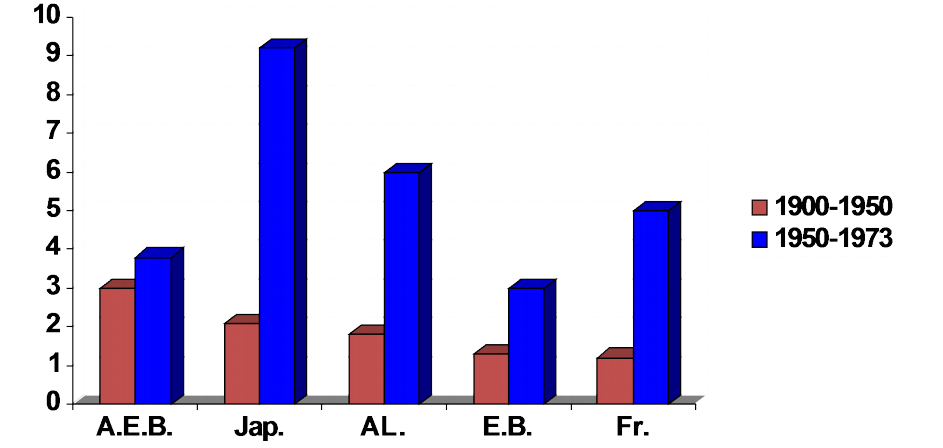 Kapitalismoaren herrialde nagusien Barneko Produktu Gordinaren (BPG) hazkunde tasak.BPG: Herrialdeen jarduera ekonomikoaren neurtzen du > industria, zerbitzuak, populazioaren kontsumo ahalmena… SISTEMA KAPITALISTAN, HERRIALDEEEN OPAROTASUN EKONOMIKOAREN ERAKUSGARRI DA.Hazkundearen eragileak:IndustrianInbertsioen igoera (teknologia berriak, produzitzeko era berriakEkonomia hirietan gero eta finkatuagoa dago, eta industria exodoa gero eta garatuago dago. Jendeak hirietara migratzen du, emakumeak gero eta pisu handiagoa du lan mundua, hezkuntza mailak ere gora egingo du,… Kapitalismoko herrialde garatuenen hezkuntza maila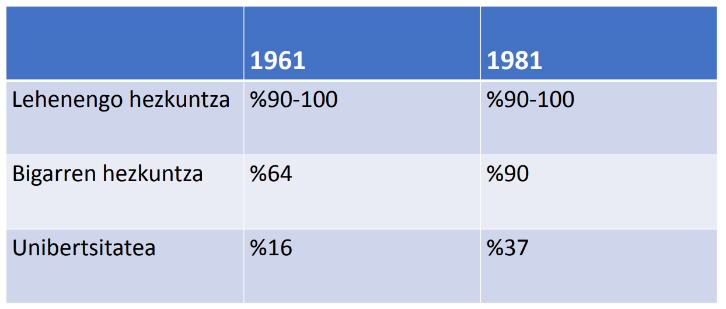 Enpresen neurrien handitzeaEnpresak kontzentratu egiten dira, eta honek, produktibitatearen hazkundea dakar. Teknologiak ere ONGIZATE ESTATUAREN SORMENA ETA GARAPENAHerrialde kapitalistetan gizartea eraldatu duen elementu garrantzitsuenetakoa Zer da Ongizate Estatua? • Botere politikoa: merkatuaren indarrak mugatu: • Estatuak bere gain hartzen du: - Enplegu betea - Gizarte zerbitzuak: hezkuntza, osasun zerbitzuak, pentsioak - Gutxienezko bizitza maila: - Gutxieneko soldatak, laguntza sozialak…Ongizate Estatuaren oinarriak: - Oinarri ekonomikoa: Keynes (Estatuaren interbentzionismo politikoa gizartearen arloan ezarri) - Oinarri soziala: hiritarrak eskubide sozialak - Gizarte-segurantzako sistema- Laguntzak: etxebizitzan, familia, ... Desberdintasunak gutxitu - Ongizate Estatuaren bilakaera (1950-1973) Hazkunde ekonomikoaren kontestuan > Zergak handitu, gizartearen Onarpenarekin >konsensoa. Gastu publikoa eta gastu soziala handitu - Ongizate Estatuaren krisia (1973- ...)*Ongizate Estatuaren krisia (1973- ...) - Hazkundea moteldu - Inflazioa handitu - Enpresariaren etekinak gutxitu -Langabezia gehitu ONDORIOAK: OPAROTASUNAREN MURRIZKETA OROKORRA ONGIZATE ESTATUA, ZALANTZAN